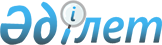 Об оказании социальной помощи отдельным категориям граждан на проезд в городском общественном транспорте (кроме такси, трамвая)
					
			Утративший силу
			
			
		
					Постановление акимата города Темиртау Карагандинской области от 26 января 2010 года N 3/7. Зарегистрировано Управлением юстиции города Темиртау Карагандинской области 18 февраля 2010 года N 8-3-97. Утратило силу - постановлением акимата города Темиртау Карагандинской области от 3 марта 2011 года N 9/1      Сноска. Утратило силу - постановлением акимата города Темиртау Карагандинской области от 03.03.2011 N 9/1 (вводится в действие с 01.01.2011).

      В соответствии со статьей 20 Закона Республики Казахстан от 28 апреля 1995 года "О льготах и социальной защите участников, инвалидов Великой Отечественной войны и лиц, приравненных к ним", статьей 11 Закона Республики Казахстан от 13 апреля 2005 года "О социальной защите инвалидов в Республике Казахстан", статьей 4 Закона Республики Казахстан от 5 апреля 1999 года "О специальном государственном пособии в Республике Казахстан" и, руководствуясь подпунктом 14) пункта 1 статьи 31 Закона Республики Казахстан от 23 января 2001 года "О местном государственном управлении и самоуправлении в Республике Казахстан", во исполнение решения 23 сессии Темиртауского городского маслихата от 24 декабря 2009 года N 23/5 "О городском бюджете на 2010 – 2012 годы", зарегистрированного в Реестре государственной регистрации нормативных правовых актов под N 8–3-89, акимат города Темиртау ПОСТАНОВЛЯЕТ:



      1. Государственному учреждению "Отдел занятости и социальных программ города Темиртау" обеспечить в 2010 году оказание социальной помощи на проезд в городском общественном транспорте (кроме такси и трамвая) в виде льготных проездных билетов следующим категориям граждан:

      1) инвалидам 1, 2, 3 групп;

      2) лицам, больным туберкулезом, на период амбулаторного лечения по справкам государственного учреждения "Противотуберкулезный диспансер города Темиртау".



      2. Государственному учреждению "Отдел занятости и социальных программ города Темиртау" обеспечить в 2010 году оказание социальной помощи на проезд в городском общественном транспорте (кроме такси и трамвая) в виде ежемесячной денежной компенсации за проезд в городском транспорте следующим категориям граждан:

      1) детям-инвалидам до 18 лет, воспитывающимся и обучающимся на дому, или получателю государственного социального пособия на ребенка-инвалида до 18 лет (в случае если ребенок малолетний или не передвигается);

      2) бывшим несовершеннолетним узникам концлагерей, гетто и других мест принудительного содержания, созданных фашистами и их союзниками в период второй мировой войны;

      3) гражданам, работавшим в период блокады в городе Ленинграде на предприятиях, в учреждениях и организациях города и награжденным медалью "За оборону Ленинграда" и знаком "Житель блокадного Ленинграда";

      4) семьям погибших воинов - интернационалистов (получатели специального государственного пособия);

      5) вдовам воинов, погибших (умерших), пропавших без вести в Великой Отечественной войне, не вступившим в повторный брак;

      6) лицам, принимавшим участие в ликвидации последствий катастрофы на Чернобыльской АЭС в 1986-1989 годах;

      7) участникам боевых действий на территории других государств;

      8) многодетным матерям, имеющим четырех и более совместно проживающих несовершеннолетних детей (в том числе детей, обучающихся в высших и средних учебных заведениях, после достижения ими совершеннолетия до времени окончания ими учебных заведений).



      3. Государственному учреждению "Отдел финансов города Темиртау" обеспечить своевременность финансирования выплат на оказание социальной помощи за счет средств, предусмотренных по программе 007 "Социальная помощь отдельным категориям нуждающихся граждан по решениям местных представительных органов".



      4. Контроль за исполнением данного постановления возложить на заместителя акима города Куринную Татьяну Михайловну.



      5. Настоящее постановление вводится в действие со дня его официального опубликования и распространяется на отношения, возникшие  с 1 января 2010 года.      Аким города Темиртау                       Н. Султанов
					© 2012. РГП на ПХВ «Институт законодательства и правовой информации Республики Казахстан» Министерства юстиции Республики Казахстан
				